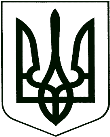 	У К Р А Ї Н А	ПроєктКОРЮКІВСЬКА МІСЬКА РАДАЧЕРНІГІВСЬКА ОБЛАСТЬР І Ш Е Н Н Я(тридцять п’ята сесія сьомого скликання)19 березня 2020 року                       м. Корюківка                             № 15 -35 /VІIПро надання земельних ділянок в оренду (суборенду)	Розглянувши заяву громадян та юридичних осіб та додані матеріали, враховуючи рекомендації постійної комісії міської ради з питань житлово-комунального господарства, регулювання земельних відносин, будівництва та охорони навколишнього природного середовища, керуючись статтями 12, 79-1, 93, 122 Земельного кодексу України, Законом України «Про оренду землі», статтею 288 Податкового кодексу України, статтею 26 Закону України «Про місцеве самоврядування в Україні»,міська рада вирішила: 1.Затвердити технічну документацію із землеустрою щодо встановлення меж земельної ділянки в натурі (на місцевості) загальною площею 0,1000 га, яка передається у спільну сумісну оренду для будівництва і обслуговування житлового будинку, господарських будівель і споруд (присадибна ділянка) Науменко Марії Петрівні, Науменку Ігорю Михайловичу та Науменку Юрію Михайловичу за адресою: вул. Молодіжна, 16, м. Корюківка.1.1. Надати у спільну сумісну оренду Науменко Марії Петрівні, Науменку Ігорю Михайловичу та Науменку Юрію Михайловичу земельну ділянку площею 0,1000 га з кадастровим номером 7422410100:01:002:1836 для будівництва і обслуговування житлового будинку, господарських будівель і споруд (присадибна ділянка) (КВЦПЗ 02.01.), терміном на 2 (два) роки, яка розташована в адміністративних межах Корюківської міської ради по                     вул. Молодіжна, 16, м. Корюківка, Корюківського району Чернігівської області.1.2. Встановити річну орендну плату за користування вказаною земельною ділянкою в розмірі 3 (три) % (відсотки) від нормативної грошової оцінки земельної ділянки.2.Затвердити технічну документацію із землеустрою щодо встановлення меж земельної ділянки в натурі (на місцевості) площею 2,1499 га, яка передається в оренду для розміщення та експлуатації основних, підсобних і допоміжних будівель та споруд підприємств переробної, машинобудівної та іншої промисловості Товариству з обмеженою відповідальністю «КОРФАД», яка розташована в адміністративних межах Корюківської міської ради по                 вул. Індустріальна, 20, м. Корюківка, Корюківського району Чернігівської області. 2.1. Передати в оренду Товариству з обмеженою відповідальністю «КОРФАД» земельну ділянку загальною площею 2,1499 га з кадастровим номером 7422410100:01:003:0217 для розміщення та експлуатації основних, підсобних і допоміжних будівель та споруд підприємств переробної, машинобудівної та іншої промисловості терміном на 10 років, яка розташована в адміністративних межах Корюківської міської ради по вул. Індустріальна, 20, м. Корюківка, Корюківського району Чернігівської області. 2.2.Встановити річну орендну плату за користування земельною ділянкою в розмірі 6 (шість) % (відсотків) від нормативної грошової оцінки земельної ділянки. Оформити договір оренди землі у встановленому законодавством порядку.3.Затвердити технічну документацію із землеустрою щодо встановлення меж земельної ділянки в натурі (на місцевості) загальною площею 0,1000 га, яка передається у спільну сумісну  оренду для будівництва і обслуговування житлового будинку, господарських будівель і споруд (присадибна ділянка) Хобел Валентині Михайлівні та Хобелу Василю Миколайовичу за адресою: Українська, 51, м. Корюківка.3.1. Надати у спільну сумісну оренду Хобел Валентині Михайлівні та Хобелу Василю Миколайовичу земельну ділянку площею 0,1000 га з кадастровим номером 7422410100:01:002:1788 для будівництва і обслуговування житлового будинку, господарських будівель і споруд (присадибна ділянка) (КВЦПЗ 02.01.), терміном на 10 (десять) років,  яка розташована в адміністративних межах Корюківської міської ради по                                                вул. Українська, 51, м. Корюківка, Корюківського району Чернігівської області.3.2. Встановити річну орендну плату за користування вказаною земельною ділянкою в розмірі 3 (три) % (відсотки) від нормативної грошової оцінки земельної ділянки.4. Передати в оренду земельні ділянки (не витребувані земельні частки (паї) ТОВ «МЕНА АГРОІНВЕСТ» загальною площею 14,0126 га згідно Додатку для ведення товарного сільськогосподарського виробництва, які розташовані в адміністративних межах Корюківської міської ради (за межами населеного пункту села Рейментарівка), терміном на 10 років.4.1. Встановити річну орендну плату за користування земельними ділянками в розмірі 10 (десять) % (відсотків) від нормативної грошової оцінки земельної ділянки. 5. Контроль за виконанням даного рішення покласти на постійну комісію міської ради з питань житлово-комунального господарства, регулювання земельних відносин, будівництва та охорони навколишнього природного середовища.Міський голова                                                                          Р.АХМЕДОВДодаток до рішення тридцять п’ятої сесії Корюківської міської радисьомого скликання від 19.03.2020 № 15-35/VIIПерелік земельних ділянок (не витребувані земельні частки (паї), які надаються в оренду ТОВ «МЕНА АГРОІНВЕСТ» на території Корюківської міської ради (за межами населеного пункту Рейментарівка) Корюківського району Чернігівської областіСекретар міської ради						С.ОЛІЙНИК№ ділянкиПлощаКадастровий номер380,74387422487500:07:000:04682030,76737422487500:07:000:03421940,55637422487500:07:000:03331880,54837422487500:07:000:03271790,54847422487500:07:000:03181650,54627422487500:07:000:03591540,76367422487500:07:000:03481530,76367422487500:07:000:03471390,92077422487500:07:000:03851270,61197422487500:07:000:03731090,95847422487500:07:000:04071060,95847422487500:07:000:0404960,59917422487500:07:000:0438940,95847422487500:07:000:0436710,64847422487500:07:000:04571510,76357422487500:07:000:0397590,70327422487500:07:000:1161930,95847422487500:07:000:0435970,69477422487500:07:000:0439всього14,0126 га